Publicado en Madrid (España) el 07/01/2021 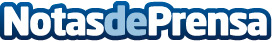 Pedro Muñoz se incorpora a Vidoomy como VP-Europe Sales en MadridGracias a su amplia experiencia en el ámbito comercial y el sector del marketing digital, Pedro Muñoz liderará la estrategia comercial y los equipos de ventas europeos de Vidoomy desde sus headquarters en Madrid, potenciando el posicionamiento de la compañía dentro y fuera de sus fronterasDatos de contacto:Marta Busons673688225Nota de prensa publicada en: https://www.notasdeprensa.es/pedro-munoz-se-incorpora-a-vidoomy-como-vp Categorias: Telecomunicaciones Marketing E-Commerce Nombramientos http://www.notasdeprensa.es